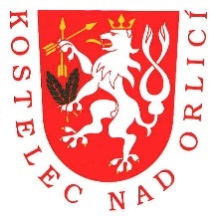 STANDARDY KVALITY SOCIÁLNĚ-PRÁVNÍ OCHRANYODBORU SOCIÁLNÍCH VĚCÍMĚSTSKÉHO ÚŘADU KOSTELEC NAD ORLICÍPalackého náměstí 38, 517 41 Kostelec nad OrlicíSTANDARD 15Dohoda o výkonu pěstounské péčeSchválil: : Ing. Jitka Jičínská, DiS.Datum: 01. 07. 2024Podpis:Obecní úřad obce s rozšířenou působností (ORP) prostřednictvím orgánu sociálně-právní ochrany dětí uzavírá s osobami pečujícími dohody o výkonu pěstounské péče v případě, že osoby pečující neuzavřou dohodu s jinou pověřenou organizací a o uzavření dohody s ORP požádají. Tam, kde se v textu Standardů kvality pojednává o pečující osobě, osobě v evidenci, a dítěti, má se za to, že jde i o pečující osoby, bylo-li dítě svěřeno do pěstounské péče dvěma osobám. To stejné pak platí i o dítěti a osobách v evidenci. V případě svěření dítěte do pěstounské péče pečující osobě s trvalým pobytem v územní působnosti ORP Kostelec nad Orlicí kontaktuje klíčový pracovník orgánu sociálně-právní ochrany dětí, dále jen klíčový pracovník, pečující osobu. Klíčovým pracovníkem je pracovník orgánu sociálně-právní ochrany dětí, kterého v konkrétním případě určil vedoucí odboru sociálních věcí výkonem agendy sociálně-právní ochrany dětí. Klíčovým pracovníkem je pracovník, který se podle nastavených pravidel městského úřadu zabývá problematikou náhradní rodinné péče. Klíčový pracovník ověří, zda byla pečující osoba v procesu předcházejícím svěření dítěte do pěstounské péče seznámena s povinností uzavřít dohodu o výkonu pěstounské péče, dále jen Dohoda. Pokud byla pečující osoba o povinnosti uzavřít Dohodu informována, klíčový pracovník ověří povědomí pečující osoby o obsahu Dohody. Pokud pečující osoba povědomí nemá, klíčový pracovník ji o povinnosti uzavřít Dohodu informuje a podá pečující osobě informace o náležitostech Dohody, o právech a povinnostech aktérů Dohody. Klíčový pracovník pečující osobu informuje i o tom, že Dohodu lze sjednat kromě obecního úřadu obce s rozšířenou působností i s jinými subjekty. Tyto subjekty dostupné v regionu klíčový pracovník pečující osobě identifikuje. V případě zájmu pečující osoby si rozmyslet s kým Dohodu uzavře, lze dohodnut termín pro rozhodnutí. Výše popsaný postup vychází z ustanovení § 47b, ZSPOD. Pokud se pečující osoba rozhodne uzavřít Dohodu s Městským úřadem Kostelec nad Orlicí, jako obecním úřadem obce s rozšířenou působností, klíčový pracovník připraví text Dohody a tuto předá dohodnutým způsobem, za dodržení pravidel ochrany osobních údajů, pečující osobě k seznámení se s textem Dohody, a také k možnosti případného připomínkování jejího textu. Tento postup se považuje za návrh na uzavření Dohody o výkonu pěstounské péče ve smyslu odst. 1, ustanovení § 47b, ZSPOD. V reakci na připomínky pečující osoby klíčový pracovník zváží připomínky a tyto zohlední či nezohlední v textu Dohody, svůj postoj klíčový pracovník pečující osobě dostatečně vysvětlí. Po dosažení shody na textu Dohody se zúčastněné strany sejdou k jejímu podpisu, Dohoda musí mít písemnou formu. Za Městský úřad Kostelec nad Orlicí podepisuje Dohodu vedoucí odboru sociálních věcí, stejně tak v případě dodatků Dohody, viz níže. K uzavření Dohody musí dojít do 30 dnů ode dne nabytí právní moci rozsudku, kterým bylo dítě svěřeno do péče pečující osoby. Nedojde-li k uzavření Dohody v uvedené lhůtě, je výkon práv a povinností pečující osobou upraven z moci úřední rozhodnutím obecního úřadu obce s rozšířenou působností, blíže ustanovení § 47b, odst. 2, ZSPOD. Dohoda o výkonu pěstounské péče vždy obsahuje identifikaci smluvních stran; identifikaci dítěte, které bylo svěřeno pečující osobě; výčet práv a povinností pečující osoby uvedené v ustanovení § 47a, odst. 2, ZSPOD; způsob naplňování dohody; ustanovení o možnosti uzavírat dodatky k dohodě; ustanovení o zákonných důvodech, pro které lze dohodu vypovědět. Krom v předchozím odstavci uvedených náležitostí Dohoda může obsahovat další specifická ujednání, pokud si to konkrétní případ vyžaduje, např. v případě zdravotně postiženého dítěte, specifických potřeb pečující osoby apod. Předchozí věta platí přiměřeně i pro případné přílohy Dohody. Dohoda se vyhotovuje ve dvou vyhotoveních, když jedno vyhotovení náleží pečující osobě, druhé obecnímu úřadu obce s rozšířenou působností. Dohoda je pro osoby z cílové skupiny srozumitelná a obsahuje náležitosti – viz příloha č. 1 - Dohoda o výkonu pěstounské péče. Osoba pečující současně s dohodou obdrží i plán bezplatných vzdělávacích seminářů pro pěstouny, které pořádá OSPOD v daném pololetí (založeno v kanceláři B 011 MěÚ ve složce Vnitřní pravidla OSPOD - NRP). Dohodu je oprávněna uzavřít a zrušit osoba pečující a ORP, které může iniciovat i změnu dohody na základě rozhodných skutečností souvisejících s vnitřními změnami v rámci ORP, či legislativními změnami. Změnu dohody může iniciovat i osoba pečující na základě změny v osobních poměrech (např. přistoupení druhého pěstouna, odstoupení jednoho pěstouna, přijetí dalšího dítěte, odchod dítěte, změny kontaktních údajů, změny jména dítěte, úmrtí pěstouna v manželství, změny péče, změny textu dohody, rozvodu pěstounů, zletilosti dítěte). O návrhu na změnu spolu obě strany Dohody jednají. Pokud shodu na důvodech změny Dohody její smluvní strany nenaleznou, ke změně Dohody nedojde. Považuje-li každá smluvní strana nedosažení shody na změně Dohody za důvod k její výpovědi, může tak učinit. Stanovené důvody pro výpověď Dohody tou, kterou smluvní stranou zůstávají nedotčeny, viz níže, resp. viz § 47c, ZSPOD. Osoba pečující nebo osoba v evidenci může vypovědět Dohodu bez udání důvodu, viz ustanovení § 47c, odst. 3, ZSPOD. Dohodu lze ze strany Městského úřadu Kostelec nad Orlicí vypovědět pro závažné nebo opakované porušení povinností, ke kterým se druhá smluvní strana zavázala; pro opakované maření sledování naplňování Dohody. Výpověď dohody o výkonu pěstounské péče musí být druhé smluvní straně doručena nejpozději 30 dnů před koncem kalendářního pololetí. Výpovědní doba skončí k poslednímu dni kalendářního pololetí, ve kterém byla dohoda o výkonu pěstounské péče smluvní stranou vypovězena. Bude-li výpověď doručena druhé smluvní straně později než 30 dnů před koncem kalendářního pololetí, skončí výpovědní doba k poslednímu dni kalendářního pololetí následujícího po doručení výpovědi, viz ustanovení § 47c, odst. 3, ZSPOD. Ke zrušení Dohody může dojít na základě výpovědi jedné ze smluvních stran také tehdy, pokud se změní podstatně poměry, které byly rozhodující pro stanovení jejího obsahu, a plnění Dohody nelze na smluvní straně z tohoto důvodu spravedlivě požadovat, viz ustanovení § 167, zákon č. 500/2004 Sb., správní řád. Dojde-li k výpovědi Dohody, vyvine Městský úřad Kostelec nad Orlicí iniciativu k tomu, aby byla uzavřena Dohoda nová, tj. iniciuje jednání s pečující osobu, při kterém ji informuje o dostupných možnostech, jak Dohodu uzavřít. Městský úřad Kostelec nad Orlicí doporučí pečující osobě v regionu působící organizace, které mají pověření k výkonu sociálně-právní ochrany dětí, s nimiž lze dohodu uzavřít, na takovou organizaci, organizace předá pečující osobě kontakt, zprostředkuje společné jednání vedoucí k uzavření dohody. Pokud nedojde k uzavření Dohody navazující Dohody bezprostředně po zániku Dohody, Městský úřad Kostelec nad Orlicí zahájí řízení o vydání rozhodnutí, které upraví podrobnosti výkonu práv a povinností pečující osoby zakotvených v ustanovení § 47a, ZSPOD. ORP prostřednictvím orgánu sociálně-právní ochrany provádí v souladu s platnou legislativou pravidelná hodnocení naplňování cílů uzavřené dohody o výkonu pěstounské péče v rámci pravidelných návštěv pěstounské rodiny, v rámci rozhovorů s pěstouny a s dětmi v pěstounské péči. Klíčový pracovník připomíná jednotlivá ustanovení dohody pečující osobě v případě, že pečující osoba nevyužívá svá práva plynoucí z dohody, stejně tak v případě pokud pečující osoba neplní povinnosti stanovené v Dohodě. Pečující osoba dostává od klíčového pracovníka dostatečný prostor k tomu, aby se vyjádřila k naplňování Dohody ze strany obecního úřadu obce s rozšířenou působností. Klíčový pracovník v kontaktu s pečující osobou vyhodnocuje naplňování povinnosti pečující osoby zvyšovat si znalosti a dovednosti v oblasti výchovy v rozsahu stanoveném legislativou. Formulář pro vyhodnocování plánu vzdělávání v příloze 2. Z průběhu návštěv a z jednání s rodinou pořizuje záznamy v programu VERA-OSPOD. Z těchto šetření pracovník zajišťující agendu dohody o výkonu pěstounské péče, není-li pěstoun či dítěte místně příslušný v ORP, vypracovává jednou za půl roku zprávu o naplňování cílů dohody o výkonu pěstounské péče a předává místně příslušnému orgánu sociálně-právní ochrany dětí, který vede spis dětí či místně příslušnému orgánu sociálně-právní ochrany dětí, který vede spis pěstounů.Klíčový pracovník sestavuje v daném případě pěstounské péče na základě vyhodnocení situace dítěte Individuální plán ochrany dítěte (dále jen IPOD), bližší okolnosti vyhodnocování situace dítěte a sestavování IPOD upravuje Standard kvality č. 9. Sledování naplňování cílů stanovených v IPOD je dalším způsobem hodnocení naplňování uzavřené Dohody. ORP prostřednictvím orgánu sociálně-právní ochrany dětí, který vede agendu dohod o výkonu pěstounské péče, spolupracuje s místně příslušným orgánem sociálně-právní ochrany dítěte v rámci tvorby a realizace cílů individuálního plánu ochrany dítěte, které se stanovují na základě vyhodnocení situace dítěte v náhradní rodinné péči. Individuální plán ochrany dítěte je součástí spisové dokumentace vedené v rámci výkonu dohod o výkonu pěstounské péče a pracovník pověřený touto agendou pravidelně vyhodnocuje nastavené cíle a podílí se na jejich realizaci. Umístění dítěte do pěstounské péče má být v ideálním případě dočasným uspořádáním života dítěte. Dítě svěřené do pěstounské péče je orgánem sociálně-právní ochrany dětí považováno za dítě ohrožené ve smyslu ustanovení § 6, ZSPOD. Klíčový pracovník vyhodnocuje situaci dítěte v oblastech jeho života, a života jeho náhradní rodiny. Zaměření a rozsah vyhodnocení situace dítěte upravuje legislativa, pro místní podmínky pak Standard kvality č. 9. Na základě vyhodnocení situace dítěte zpracovává klíčový pracovník IPOD, v němž plánuje jednotlivé cíle, jichž má být v daném případě pěstounské péče dosaženo. Při tvorbě IPOD se klíčový pracovník zabývá oblastmi života dítěte, náhradní rodiny, v nichž spatřuje možné ohrožení dítěte, jeho nenaplněné potřeby, prostor pro rozvoj potenciálu dítěte, stejně tak v případě pečujících osob. Mají-li rodiče dostatečnou motivaci k vytvoření podmínek pro přijetí dítěte do původní rodiny, klíčový pracovník zajišťuje rodičům odpovídající služby, např. sociálně-aktivizační služby pro rodiny s dětmi, poradenství v oblasti partnerských vztahů, výchovy, apod. Pokud rodiče nejsou schopni vytvořit podmínky pro zpětné přijetí dítěte do své péče, ale mají zájem o kontakt s dítětem, klíčový pracovník vede zúčastněné osoby k uskutečnění kontaktů. I tuto oblast života dítěte klíčový pracovník zohledňuje při tvorbě IPOD, v němž v popsané situaci zainteresovává do plnění cílů i rodiče dítěte. V případě, že návrat dítěte do původní rodiny není možný (např. z důvodu, že rodiče neprojevují zájem o dítě; v orámcovaném časovém horizontu rodiče neprokáží snahu o změnu své situace, která vedla ke svěření dítěte do pěstounské péče; reálné schopnosti rodičů nejsou na takové úrovni, aby mohli rodiče o dítě pečovat) a existující pěstounská péče je jediným možným uspořádáním poměrů dítěte, klíčový pracovník plánuje společně s pečujícími osobami a dítětem, je-li takového věku a rozumové vyspělosti, další průběh pěstounské péče. V popsané situaci se zaměřuje klíčový pracovník v plánování průběhu pěstounské péče na dlouhodobé cíle, a to v rámci oblastí hodnocení situace dítěte, blíže Standard č. 9. Zpravidla pracovník pověřený agendou dohod o výkonu pěstounské péče je současně orgánem sociálně-právní ochrany, který vede spis dítěte svěřeného do pěstounské péče. Pokud se nejedná o téhož pracovníka (např. je-li dítě trvale hlášeno v jiném ORP), je nezbytnou podmínkou při vytváření plánu jejich vzájemná úzká spolupráce.Individuální plány ochrany dítěte jsou v kopii založeny rovněž ve spisu pěstounů.Pečující osoba má zákonnou povinnost zvyšovat si znalosti a dovednosti v oblasti výchovy a péče o dítě v rozsahu 24 hodin v době 12 kalendářních měsíců po sobě jdoucích, viz ustanovení § 47a, ZSPOD. ORP prostřednictvím orgánu sociálně-právní ochrany dětí má v rámci dohod o výkonu pěstounské péče vypracován vzdělávací plán (příloha č. 2), který je zaměřen na aktuální vzdělávací potřeby jednotlivých pěstounských rodin na základě pravidelného sledování a vyhodnocování průběhu pěstounské péče a na základě individuálních relevantních požadavků jednotlivých pěstounů. Vzdělávací plán je stanoven vždy na období jednoho kalendářního pololetí, a to v rozsahu daném dohodou o výkonu pěstounské péče, která vychází z legislativní úpravy v rámci povinnosti jednotlivých pěstounů se dále vzdělávat a prohlubovat si své výchovné kompetence.Plán vzdělávání reflektuje potřeby dítěte, hranice a limity pečujících a také dostupné možnosti v regionu. Při sestavování vzdělávacího plánu postupuje klíčový pracovník v součinnosti s pečující osobou. Pokud se na stanovených tématech rozvoje kompetencí pečující osoby klíčový pracovník a pečující osoba neshodnou, bude stanovený bod v plánu ponechán, pokud klíčový pracovník usoudí, že identifikovaná potřeba je zásadní pro kvalitní výkon pěstounské péče. V případě nesouhlasu Pečující osoba pak do vzdělávacího plánu připojí prohlášení, že se s tím kterým bodem neidentifikuje, nesouhlasí s ním. Plnění vzdělávacího plánu lze realizovat účastí na vzdělávacích kurzech. V odůvodněných případech i samostudiem, účastí na individuálních konzultacích s odborníky na výchovu, psychologem, terapeutem, a také v rámci tematicky řízených rozhovorů klíčového pracovníka a pečujícího apod. PŘÍLOHA 1 – KRITÉRIUM 15aOsoba pečující:Paní Jméno Příjmení, nar. dd.mm.rrrr        bytem ulice č. p., PSČ městoapan Jméno Příjmení, nar. dd.mm.rrrr        bytem ulice č. p., PSČ město(dále jen „osoba pečující“)aOrgán sociálně-právní ochrany dětí:Městský úřad Kostelec nad OrlicíSe sídlem Palackého náměstí 38, 517 41 Kostelec nad OrlicíZastoupený vedoucí odboru Jaroslavou Popiolkovou, DiS.(dále jen „OSPOD“)uzavírají tuto dohodu:Dohoda o výkonu pěstounské péčeuzavřená podle ustanovení § 47b zákona č. 359/1999 Sb. o sociálně právní ochraně dětí, ve znění pozdějších předpisůÚVODNÍ USTANOVENÍI.Důvody a účinnost dohody1. Osoba pečující má na základě rozsudku Okresního soudu v …………… č. j. …………..,  ze dne  (právní moc dne dd.mm.rrrr) svěřeny do pěstounské péče nezl.  Jméno Příjmení, nar. dd.mm.rrrr a nezl. Jméno Příjmení, nar. dd.mm.rrrr.2. Touto dohodou se upravují podrobnosti ohledně výkonu práv a povinností osoby pečující při péči o svěřené dítě.3. Strany souhlasně prohlašují, že při naplňování této dohody bude vycházeno z individuálního plánu ochrany dětí (dále jen „IPOD“) svěřených do pěstounské péče.II.Klíčová pracovnice, stížnost na její práci, žádost o změnu klíčového pracovníka1. OSPOD se s osobou pečující dohodl na osobě klíčové pracovnice, zaměstnankyně OSPOD. S klíčovou pracovnicí řeší osoba pečující všechny záležitosti vyplývající z této dohody, ledaže by tato dohoda stanovila něco jiného, nebo si to vyžadovaly okolnosti.2. OSPOD může určit po projednání s osobou pečující jiného klíčového pracovníka. V případě ukončení pracovního poměru klíčového pracovníka nebo jeho pracovní neschopnosti, která by měla se zřetelem ke všem okolnostem trvat déle než 1 měsíc, je poskytovatel povinen určit nového klíčového pracovníka a bezodkladně o tom osobu pečující vhodným způsobem vyrozumět.3. Osoby pečující mají právo požádat o změnu osoby klíčového pracovníka, a to z jakéhokoli důvodu, jako i bez uvedení důvodu. Poskytovatel je povinen jim vyhovět, ledaže by žádný z jeho zaměstnanců, vykonávající práci klíčového pracovníka, neměl volnou kapacitu přijímat další klienty. Žádost se podává písemně u vedoucího pracovníka odboru sociálních věcí Městského úřadu Kostelec nad Orlicí.4. Osoby pečující byly při podpisu smlouvy poučeny, že mohou kdykoli podat stížnost, pokud není se vzájemnou spoluprací spokojena. Stížnost se podává písemně u vedoucího pracovníka odboru sociálních věcí Městského úřadu Kostelec nad Orlicí (dále jen „MěÚ“).III.Čas, místo a forma spolupráce1. Osoby pečující se mohou na klíčového pracovníka obracet telefonicky, formou sms nebo e-mailem. Při podpisu této dohody obdrží vizitku s uvedenými kontakty. S ohledem na další pracovní povinnosti, bude klíčový pracovník reagovat buď hned, nebo v nejbližším možném čase (v rámci pracovní doby MěÚ Kostelec nad Orlicí stanovené ve vnitřcích pravidlech), a to telefonicky či písemnou elektronickou formou. 2. Osobní setkání osoby pečující s klíčovým pracovníkem mimo běžně společně dojednaný termín je nutné předem domluvit. Lze dojednat návštěvu na MěÚ, v místě bydliště osoby pečující, či na jiném vhodném místě. Osobní konzultace se musí uskutečnit na přání osoby pečující nejpozději do deseti pracovních dní od požádání o konzultaci.3. Klíčový pracovník musí být minimálně jednou za dva měsíce v osobním kontaktu s osobou pečující a dětmi svěřenými do pěstounské péče. V rámci konzultací je sledováno naplňování dohody o výkonu pěstounské péče a průběžné plnění cílů IPOD (pokud je zpracován). Klíčového pracovníka může při osobním kontaktu s osobu pečující doprovodit, nebo zastoupit další zaměstnanec OSPOD vykonávající práci klíčového pracovníka. Výstupy z konzultací jsou zaznamenávány formou zápisu ve spise OP, uloženém u OSPOD na místě k tomu určeném (v souladu s vnitřními pravidly).PRÁVA PĚSTOUNŮIV.Pravidelné konzultace s klíčovým pracovníkem1. Klíčový pracovník je v pravidelném kontaktu s rodinou. Osoby pečující, děti (uvedené v čl. I. odst. 1.) svěřené do pěstounské péče a biologické děti osob pečujících mají možnost konzultovat průběh výkonu pěstounské péče v rodině.2. Klíčový pracovník pravidelně informuje dítě, osobu pečující, rodinu, příslušný obecní úřad obce s rozšířenou působností (dle trvalého pobytu osob pečujících nebo přijatých dětí), případně další oprávněné orgány veřejné moci o průběhu sociálně-právní ochrany a naplňování individuálního plánu ochrany dítěte.V.Pomoc při zajištění osobní péče o svěřené děti1. OSPOD se zavazuje osobě pečující poskytnout podporu při zajištění osobní péče o děti, po dobu, kdy bude osoba pečující uznána za dočasně práce neschopnou, nebo v případě ošetřování osoby blízké,při narození vlastního dítěte,při vyřizování nezbytných záležitostí (např. absolvování vzdělávání pěstounů v povinném rozsahu, účast u soudu, vyšetření či lékařský zákrok, vyřízení dávek souvisejících s pěstounskou péčí),při úmrtí osoby blízké.2. Podporou při zajištění osobní péče o děti dle odst. 1 je myšleno: krátkodobá pomoc v rozsahu maximálně několika dnůpomoc se zmapováním dostupných zdrojů v širší rodině a komunitě,vytipování, oslovení vhodné osoby, která by mohla dočasně převzít péči o svěřené děti, a koordinace zajištění pomoci,OSPOD ze státního příspěvku na výkon pěstounské péče přispívá na náklady spojené se zajištěním osobní péče o svěřené děti, přičemž maximální poskytovaný příspěvek odpovídá nákladům v místě a čase obvyklým (výši těchto příspěvků dokládají vnitřní pravidla OSPOD).                                          
Osoby pečující přispívají na úhradu nákladů na stravu z příspěvku na úhradu potřeb dítěte (max. 1/30 částky příspěvku na den).3. U vyřizování nezbytné záležitosti (dle odst.1, bod 3), jejíž datum je předem známo, je osoba pečující povinna požádat o poskytnutí pomoci co nejdříve, kdy se o potřebě pomoci dozví. Při posuzování nezbytnosti záležitosti, po kterou osoba pečující potřebuje zajistit péči o svěřené děti, spolu osoba pečující a klíčový pracovník spolupracují. 4. Podpora při zajištění osobní péče o děti pokud nastanou situace dle odst. 1, bod 1, 2 a 4 bude poskytována dle odstavce 2. Rozsah pomoci bude vždy vycházet ze vzniklé situace a bude postupováno tak, aby byly co nejméně narušeny zvyklosti rodiny a dítěte. VI.Pomoc při zajištění celodenní péče o svěřené děti1. Osoby pečující mají právo na poskytnutí pomoci se zajištěním celodenní péče o svěřené děti starší dvou let v rozsahu alespoň 14 kalendářních dnů v kalendářním roce (dále jen „respit“). Nárok na respit přísluší oběma osobám pečujícím, ti však jsou povinni tuto dovolenou u téhož dítěte čerpat současně. Není-li o děti pečováno po celý kalendářní rok, vzniká osobám pečujícím nebo v evidenci nárok na poměrnou část dovolené v rozsahu 1 dne za každý celý měsíc, po který o dítě nebo děti pečují. A za každých 6 měsíců mají osoby pečující nebo v evidenci nárok na další 1 den dovolené. OSPOD na základě písemného odůvodnění a v souladu s IPOD, vzhledem ke zdravotnímu stavu dítěte, náročnosti péče, může poskytnout příspěvek na respit trvající déle než čtrnáct dnů. 2. Klíčový pracovník ve spolupráci s osobou pečující s dostatečným předstihem dojednají způsob, jak bude péče o děti po dobu čerpání respitu zajištěna (v souladu s IPOD, vždy přiměřeně věku a potřebám dítěte). OSPOD umožňuje pěstounům zvolit si respitní pobyt dle vlastní volby (např. pobyt pro děti z náhradních rodin, tábor, příměstský tábor, škola v přírodě). V případě, že dítě není schopno se samostatně účastnit respitního pobytu, je možné tento příspěvek čerpat také na pobyty, kde je zajištěn program pro děti a osobám pečujícím je vytvořen prostor pro odpočinek a relaxaci. Spolu s klíčovým pracovníkem je rovněž možné vytipovat vhodnou osobu pro zajištění individuální respitní péče. Osobu vhodnou pro zajištění respitní péče navrhují samotné osoby pečující. Výjimečně z velmi vážných důvodů na straně osob pečujících může být péče o svěřené děti zajištěna formou umístění dětí do zařízení pro děti vyžadující okamžitou pomoc. Klíčový pracovník zajišťuje koordinaci při umístění dítěte mimo rodinu osoby pečující. Klíčový pracovník spolu s osobou pečující je povinen děti dostatečně a pro ně srozumitelně poučit o umístění do tohoto zařízení tak, aby umístění bylo pro děti co nejméně stresující.3. OSPOD ze státního příspěvku na výkon pěstounské péče přispívá na náklady spojené s respitem, přičemž maximální poskytovaný příspěvek odpovídá nákladům v místě a čase obvyklým (výši těchto příspěvků dokládají vnitřní pravidla OSPOD). OSPOD poskytuje příspěvek na respit pro každé dítě starší 2 let přijaté do pěstounské péče. VII.Zprostředkování odborné pomoci1. Osoba pečující a svěřené děti mají právo na zprostředkování psychologické, terapeutické nebo jiné odborné pomoci alespoň jednou za 6 měsíců po sobě jdoucích. Podmínkou je, že jde o pomoc, podporu a služby, které konkrétní rodina nebo svěřené dítě potřebují, právě proto, že se jedná o dítě v náhradní rodinné péči.2. Zprostředkováním odborné pomoci je myšleno vytipování a oslovení konkrétního odborníka v oblasti, ve které dítě či rodina odbornou pomoc potřebuje (v souladu s IPOD). OSPOD ze státního příspěvku na výkon pěstounské péče přispívá na psychologickou, terapeutickou nebo jinou odbornou pomoc osobám pečujícím, svěřeným dětem, v odůvodněných případech též jiným rodinným příslušníkům žijícím ve společné domácnosti. Maximální poskytovaný příspěvek odpovídá nákladům v místě a čase obvyklým (výši těchto příspěvků dokládají vnitřní pravidla OSPOD).POVINNOSTI PĚSTOUNŮVIII.Kontakt dětí v pěstounské péči s vlastní rodinouV souladu s IPOD má osoba pečující povinnost udržovat, rozvíjet a prohlubovat sounáležitost svěřeného dítěte s osobami dítěti blízkými, zejména s rodiči a umožnit styk rodičů s dítětem v pěstounské péči, pokud soud rozhodnutím nestanoví jinak.Osoba pečující má právo na pomoc při plnění povinností, týkajících se udržování, rozvíjení a prohlubování sounáležitosti dítěte s osobami dítěti blízkými, včetně pomoci při zajištění místa pro uskutečňování styku oprávněných osob s dítětem a při zajištění asistence při tomto styku. 1. Osoby pečující jsou povinny podporovat svěřené dítě v kontaktu s biologickou rodinou, je-li takový kontakt v zájmu dítěte. Pokud kontakt nemůže probíhat, jsou povinny podporovat pozitivní identitu dítěte ve vztahu k jeho biologické rodině. 2. Forma kontaktu (osobní, telefonická, písemná), místo a četnost kontaktu vychází z Individuálního plánu ochrany dítěte, je-li zpracován.3. Osoby pečující mohou požádat o asistenci klíčového pracovníka při kontaktu dětí a jejich biologických rodičů či dalších blízkých osob, a to v prostorách OSPOD v Kostelci nad Orlicí, či na jiném vhodném místě.4. Průběh kontaktu, pokud probíhá, je pravidelně vyhodnocován klíčovým pracovníkem. 5. Osoby pečující se mohou obracet na klíčového pracovníka v případě jakýchkoliv problémů spojených s kontakty dětí s biologickou rodinou.6. Klíčový pracovník se účastní setkání s biologickou rodinou dítěte vždy, je-li toto vyhodnoceno na společné schůzce osob pečujících a OSPOD, či jiných přizvaných odborníků jako potřebné.IX.Zvyšování znalostí a dovedností osoby pečující nebo v evidenci; vzdělávací plán1. Osoba pečující má povinnost zvyšovat si znalosti a dovednosti v oblasti výchovy a péče o dítě v rozsahu 24 hodin v době 12 kalendářních měsíců po sobě jdoucích (počítáno od data uzavření této dohody). 2. OSPOD v dostatečném předstihu seznámí osobu pečující s doporučenými vzdělávacími programy, které může v následujícím pololetí absolvovat. Obsah vzdělávacího plánu vychází z potřeb osob pečujících.3. Osoba pečující spolu s klíčovým pracovníkem má možnost vybrat vzdělávací seminář u jiného subjektu. Vzhledem ke specifickým potřebám svěřených dětí má možnost zvolit vhodný vzdělávací program (společné či individuální vzdělávání vedené lektorem), anebo supervizní vzdělání. Část vzdělávání v kalendářním roce může osoba pečující absolvovat formou e-learnigu či četbou knihy. Vzdělávací plán je (v souladu s vnitřními pravidly) založen u OSPOD.4. Vzdělávání podle odst. 1 je hrazeno OSPOD do výše uvedené ve vnitřních pravidlech pro daný kalendářní rok. Semináře organizované OSPOD jsou pro osobu pečující vždy zdarma.5. Klíčový pracovník spolu s osobou pečující zaznamená absolvované vzdělání do vzdělávacího plánu, eviduje osvědčení, která osoba v evidenci získá.X.Sledování naplňování dohody o výkonu pěstounské péče1. Klíčový pracovník je zodpovědný také za sledování naplňování dohody o výkonu pěstounské péče. V rámci pravidelných konzultací v rodině může také o samotě hovořit s dětmi.2. Klíčový pracovník musí být minimálně 1 x za dva měsíce v osobním kontaktu s osobou pečující a dětmi svěřenými do pěstounské péče. Osoba pečující je povinna umožnit mu vykonat předem domluvenou návštěvu v domácnosti.3. Klíčový pracovník pravidelně zpracovává zprávu o průběhu výkonu pěstounské péče. S obsahem zprávy osoby pečující seznámí. Zpráva pak může být poskytnuta místně příslušným OSPOD, které vedou spis dítěte či spis osob pečujících, a na vyžádání příslušnému soudu.4. Osoba pečující je povinna s klíčovým pracovníkem spolupracovat, sdělit mu všechny důležité skutečnosti spojené s výkonem pěstounské péče. O podstatných změnách musí osoba pečující OSPOD informovat nejpozději do 5 dnů od jejich vzniku. XI.Výpověď dohody1. Osoba pečující může vypovědět dohodu o výkonu pěstounské péče bez udání důvodu. Výpověď dohody o výkonu pěstounské péče musí být doručena OSPOD vždy písemně nejméně 30 dnů před koncem kalendářního pololetí. 2. OSPOD může vypovědět dohodupro závažné nebo opakované porušování povinností, vyplývajících z této dohodypro opakované maření sledování naplňování této dohody3. OSPOD je povinen osobu pečující písemně upozornit, dojde-li k jednání, jehož opakování by mohlo dát důvod k výpovědi dohody. 4. Výpověď dohody musí být druhé smluvní straně doručena nejpozději 30 dnů před koncem kalendářního pololetí. Výpovědní doba skončí k poslednímu dni kalendářního pololetí, ve kterém byla dohoda o výkonu pěstounské péče smluvní stranou vypovězena. Bude-li výpověď doručena druhé smluvní straně později než 30 dnů před koncem kalendářního pololetí, skončí výpovědní doba k poslednímu dni kalendářního pololetí následujícího po doručení výpovědi.5. Pokud osoba pečující neuzavře bezprostředně po zániku této dohody novou dohodu o výkonu pěstounské péče, MěÚ Kostelec nad Orlicí bez zbytečného odkladu zahájí správní řízení a upraví podrobnosti výkonu práv a povinností osoby pečující rozhodnutím.XII.Ostatní ujednání 1. Klíčový pracovník je povinen zachovávat mlčenlivost ve věcech souvisejících s výkonem sociálně-právní ochrany. Tato mlčenlivosti se však nevztahuje na místně příslušné orgány sociálně-právní ochrany dětí a subjekty, které se podílejí na zajištění péče o svěřené děti. Nevztahuje se ani na případy, kdy právní předpisy stanoví oznamovací povinnost. 2. Klíčový pracovník je povinen podávat informace o spolupráci s rodinou OSPOD, kdykoliv si je tento orgán vyžádá, a to i bez souhlasu osoby pečující nebo v evidenci. Stejně tak je OSPOD povinen umožnit státním orgánům nahlédnout do dokumentace. S těmito situacemi jsou osoby pečující nebo v evidenci před podpisem dohody ústně obeznámeny.3. Při výkonu sociálně-právní ochrany dětí budou dodržována vnitřní pravidla (metodické postupy) stanovená OSPOD. Tato pravidla podléhají kontrole, kterou realizuje inspekce sociálně-právní ochrany dětí. Na vyžádání budou poskytnuty k nahlédnutí.XIII.Účinnost dohody1. Tato dohoda se vyhotovuje ve třech stejnopisech, z nichž každá smluvní strana obdrží jeden stejnopis.2. Ustanovení této dohody se mohou měnit pouze formou písemných dodatků podepsaných oběma smluvními stranami.3. Tato dohoda nabývá platnosti dne 01.07.rrrr  (nebo)  01.01.rrrr4. Smluvní strany prohlašují, že si tuto dohodu před jejím podpisem přečetly, že byla uzavřena po vzájemném ujednání podle jejich pravé a svobodné vůle, určitě, vážně a srozumitelně, nikoliv v tísni za nápadně nevýhodných podmínek. Na důkaz souhlasu se zněním dohody připojují obě smluvní strany své podpisy.V Město dne  dd.mm.rrrrRazítko a podpis OSPOD                                                                                     Podpisy osob pečujících Název standardu15.  Dohoda o výkonu pěstounské péčeKritérium standardu15a  Orgány sociálně-právní ochrany, které mají s osobami pečujícími a osobami v evidenci uzavřeny dohody o výkonu pěstounské péče, mají písemně zpracována vnitřní pravidla pro uzavírání, změnu a zrušení dohod o výkonu pěstounské péče, zejména        1. kdo je oprávněn dohodu uzavřít, změnit nebo zrušit,                                                                      2. jaké další náležitosti, vedle těch zákonem stanovených, dohoda obsahuje,                                                 3. jaké přílohy jsou spolu s dohodou předány klientovi.                                                                          Při uzavírání, změně nebo zrušení dohody orgány sociálně-právní ochrany, které mají s osobami pečujícími a osobami v evidenci uzavřeny dohody o výkonu pěstounské péče, postupují tak, aby obsah a účel byl pro osoby z cílové skupiny srozumitelný.                                                                                                               Závazné pro:orgán sociálně-právní ochrany dětí Kostelec nad OrlicíVypracoval:odbor sociálních věcíSchválil/a:tajemnicePlatnost kritéria od:01. 01. 2023Datum revize:01. 07. 2024Datum revize:Název standardu15.  Dohoda o výkonu pěstounské péčeKritérium standardu15b  Orgány sociálně-právní ochrany, které mají s osobami pečujícími a osobami v evidenci uzavřeny dohody o výkonu pěstounské péče, mají písemně zpracována pravidla pro způsob hodnocení naplňování cílů uzavírané dohody o výkonu pěstounské péče. Závazné pro:orgán sociálně-právní ochrany dětí Kostelec nad OrlicíVypracoval:odbor sociálních věcíSchválil/a:tajemnicePlatnost kritéria od:01. 01. 2023Datum revize:01. 07. 2024Datum revize:Název standardu15.  Dohoda o výkonu pěstounské péčeKritérium standardu15c   Orgány sociálně-právní ochrany, které mají s osobami pečujícími a osobami v evidenci uzavřeny dohody o výkonu pěstounské péče, plánují společně s dítětem, osobou pečující nebo osobou v evidenci, rodinou dítěte a příslušným obecním úřadem obce s rozšířenou působností průběh pobytu dítěte v pěstounské péči. Základem tohoto procesu je vyhodnocování realizované orgánem sociálně-právní ochrany a individuální plán ochrany dítěte vypracovávaný orgánem sociálně-právní ochrany.Závazné pro:orgán sociálně-právní ochrany dětí Kostelec nad OrlicíVypracoval:odbor sociálních věcíSchválil/a:tajemnicePlatnost kritéria od:01. 01. 202301. 07. 2024Název standardu15.  Dohoda o výkonu pěstounské péčeKritérium standardu15d   Orgány sociálně-právní ochrany, které mají s osobami pečujícími a osobami v evidenci uzavřeny dohody o výkonu pěstounské péče, mají pro osoby pečující a osoby v evidenci, se kterými mají uzavřenu dohodu o výkonu pěstounské péče, vypracovaný následný vzdělávací plán zaměřený na rozvoj kompetencí osoby pečující nebo osoby v evidenci a na zvyšování kvality výkonu pěstounské péče.Závazné pro:orgán sociálně-právní ochrany dětí Kostelec nad OrlicíVypracoval:odbor sociálních věcíSchválil/a:tajemnicePlatnost kritéria od:01. 01. 2023Datum revize:01. 07. 2024Datum revize:PŘÍLOHA 2 – KRITÉRIUM 15d  VZDĚLÁVACÍ PLÁNPŘÍLOHA 2 – KRITÉRIUM 15d  VZDĚLÁVACÍ PLÁNPříjmení JménoPříjmení JménoOP ../….Dohoda s MěÚ Kostelec nad Orlicí od dd.mm.rrrrDohoda s MěÚ Kostelec nad Orlicí od dd.mm.rrrrPlán bezplatných vzdělávacích seminářů na 1. pol. odeslán dne dd.mm.rrrr, 2. pol. dne dd.mm.rrrrPlán bezplatných vzdělávacích seminářů na 1. pol. odeslán dne dd.mm.rrrr, 2. pol. dne dd.mm.rrrrPlán bezplatných vzdělávacích seminářů na 1. pol. odeslán dne dd.mm.rrrr, 2. pol. dne dd.mm.rrrrPlán bezplatných vzdělávacích seminářů na 1. pol. odeslán dne dd.mm.rrrr, 2. pol. dne dd.mm.rrrrNávrh vzdělávání u jiného subjektu. Společné či individuální vzdělávání dle specifických potřeb dětí.Návrh vzdělávání u jiného subjektu. Společné či individuální vzdělávání dle specifických potřeb dětí.Návrh vzdělávání u jiného subjektu. Společné či individuální vzdělávání dle specifických potřeb dětí.Návrh vzdělávání u jiného subjektu. Společné či individuální vzdělávání dle specifických potřeb dětí.Část vzdělávání v kalendářním roce může osoba pečující absolvovat formou e-learnigu či četbou knihy.  Část vzdělávání v kalendářním roce může osoba pečující absolvovat formou e-learnigu či četbou knihy.  Část vzdělávání v kalendářním roce může osoba pečující absolvovat formou e-learnigu či četbou knihy.  Část vzdělávání v kalendářním roce může osoba pečující absolvovat formou e-learnigu či četbou knihy.  DatumNázev absolvovaného seminářePočet hodinOsvědčení č. listuPlán bezplatných vzdělávacích seminářů na 1. pol. odeslán dne dd.mm.rrrr, 2. pol. dne dd.mm.rrrrPlán bezplatných vzdělávacích seminářů na 1. pol. odeslán dne dd.mm.rrrr, 2. pol. dne dd.mm.rrrrPlán bezplatných vzdělávacích seminářů na 1. pol. odeslán dne dd.mm.rrrr, 2. pol. dne dd.mm.rrrrPlán bezplatných vzdělávacích seminářů na 1. pol. odeslán dne dd.mm.rrrr, 2. pol. dne dd.mm.rrrrNávrh vzdělávání u jiného subjektu. Společné či individuální vzdělávání dle specifických potřeb dětí.Návrh vzdělávání u jiného subjektu. Společné či individuální vzdělávání dle specifických potřeb dětí.Návrh vzdělávání u jiného subjektu. Společné či individuální vzdělávání dle specifických potřeb dětí.Návrh vzdělávání u jiného subjektu. Společné či individuální vzdělávání dle specifických potřeb dětí.Část vzdělávání v kalendářním roce může osoba pečující absolvovat formou e-learnigu či četbou knihy.  Část vzdělávání v kalendářním roce může osoba pečující absolvovat formou e-learnigu či četbou knihy.  Část vzdělávání v kalendářním roce může osoba pečující absolvovat formou e-learnigu či četbou knihy.  Část vzdělávání v kalendářním roce může osoba pečující absolvovat formou e-learnigu či četbou knihy.  DatumNázev absolvovaného seminářePočet hodinOsvědčení č. listu